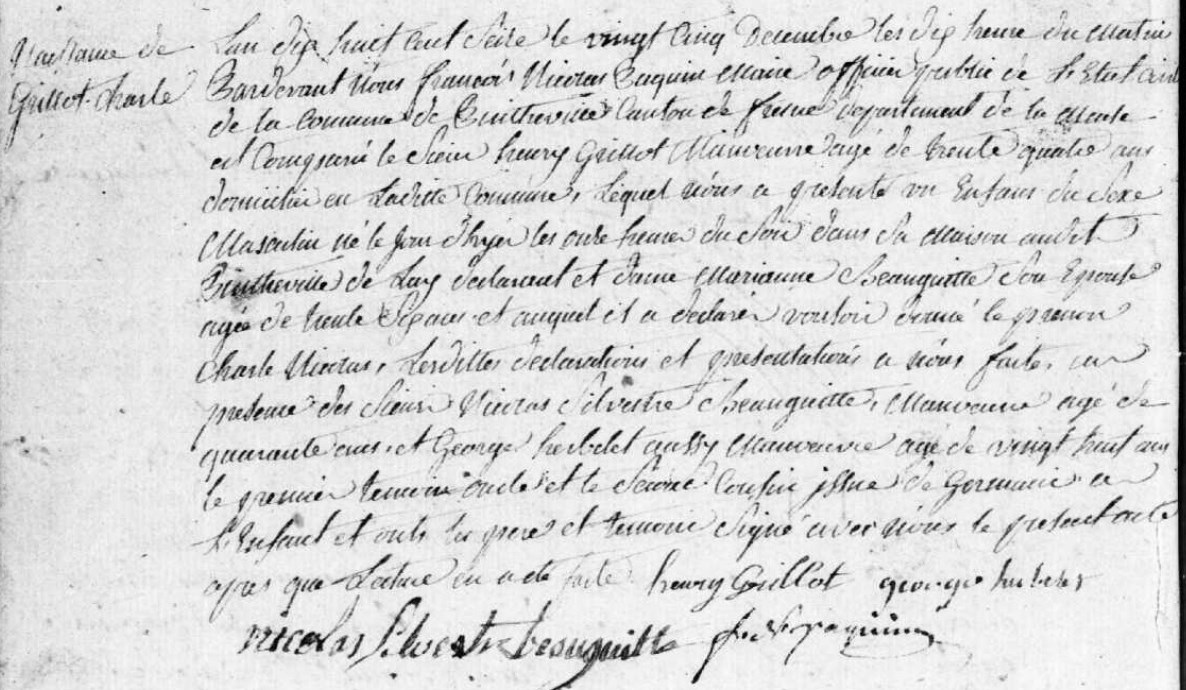 Birth Record of Charles Nicolas Grillot, son of Henry Grillot (brother of Louis Grillot)Source:  archives.meuse.frEtat CivilPintheville, 1813-1822, Births, Marriages, DeathsImage 42/113